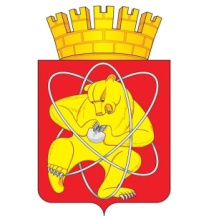 Городской округ «Закрытое административно – территориальное образование  Железногорск Красноярского края»АДМИНИСТРАЦИЯ ЗАТО г. ЖЕЛЕЗНОГОРСКПОСТАНОВЛЕНИЕ06.07.2023                                                                                                                                    1308г. ЖелезногорскО предоставлении субсидии на иные цели муниципальному автономному  учреждению дополнительного образования Спортивная школа «Юность» В соответствии с Федеральным законом от 06.10.2003 № 131-ФЗ «Об общих принципах организации местного самоуправления в Российской Федерации», постановлением Администрации ЗАТО г. Железногорск от 01.02.2021 № 226 «Об утверждении порядка определения объема и условий предоставления из бюджета ЗАТО Железногорск субсидий на иные цели муниципальным бюджетным и автономным учреждениям в отрасли физической культуры и спорта на территории ЗАТО Железногорск», руководствуясь Уставом ЗАТО Железногорск, принимая во внимание письма муниципального автономного  учреждения дополнительного образования Спортивная школа «Юность» от 06.06.2023 № 02-02/206,ПОСТАНОВЛЯЮ:1. Предоставить субсидию на организацию оказания медицинской помощи лицам, занимающимся физической культурой и спортом в 2023 году:1.1. муниципальному автономному  учреждению дополнительного образования Спортивная школа «Юность» в размере 1 749 716 (один миллион семьсот сорок девять тысяч семьсот шестнадцать) рублей 00 копеек.2. Отделу общественных связей Администрации ЗАТО г. Железногорск          (И.С. Архипова) разместить настоящее постановление на официальном сайте Администрации ЗАТО г. Железногорск в информационно-телекоммуникационной сети «Интернет». 3.  Контроль над исполнением настоящего постановления возложить на исполняющего обязанности заместителя Главы ЗАТО г. Железногорск по социальным вопросам Ю.А. Грудинину.      4. Настоящее постановление вступает в силу с момента его подписания.Глава ЗАТО г. Железногорск                                                        Д.М. Чернятин